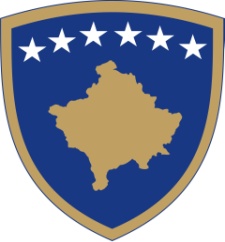 Republika e KosovësRepublika Kosova-Republic of KosovoQeveria - Vlada – GovernmentZyra e Kryeministrit- Kancelarija  Premijera-Office Of The Prime MinisterNa osnovu člana 6 i  7 Zakona br. 05/L-010 o Kosovskoj  agencije za poređenje i proveru imovine, člana  8 Uredbe br.10/2017 o zadacima, odgovornostima i organizaciji Izvršnog sekretarijata Kosovske agencije za poređenje i proveru imovine, Kancelarija premijera objavljuje:KONKURSZa Direktora Izvršnog sekretarijata Kosovske agencije za poređenje i proveru imovine. Kriterijumi koje trebaju  ispuniti kandidati za izbor direktora su:.Univerzitetska diploma   u relevantnoj oblasti, Najmanje osam (8) godina stručnog radnog   iskustva, od čega najmanje pet (5) godina radnog iskustva na  rukovodećem položaju,visoke organizacione i rukovodeće sposobnosti, Velike  veštine komunikacije i pregovaranja, Poznavalac  oblasti imovinskih prava.  Direktora imenuje Skupština Republike Kosova na predlog premijeram, na  mandat  od  pet (5) godina, bez prava na reizbor.OPŠTE INFORMACIJE  ZA KANDIDATE O  PROCEDURAMA  KONKURISANJA Kandidati za direktora Izvršnog sekretarijata Kosovske agencije za poređenje i proveru imovine treba   da podnesu sledeče dokumente.CV  sa  primerima  dostignuća u radu Motivaciono pismo Dokumente  predvidjene  u uslovima  zapošljavanja (dokaz o stručnoj spremi, radno iskustvo) Uverenje  (dokaz) koje  dokazuje da nije pod istragom             Državljanin Republike Kosovo (kopija pasoša ili lične karte)Dokumentacija treba da bude u zatvorenoj  koverti  u kojoj  ja  napisano  ime i prezime i naziv pozicije za  koju  kandidat konkuriše i ista se  dostavlja Kancelariji generalnog sekretara Kancelarije premijera, zgrada Vlade, I  sprat, kancelarija br. 34.Predata  dokumentacija  se  ne vraća, originale  može zatražiti  komisije za slekciju.  Dodatne  informacije   možete dobiti  putem telefona 038/200 14 400. Konkurs je otvoren 15 dana od dana objavljivanja u dnevnim novinama (od  07.04.2022 do .21.04.2022 godine.